Об утверждении порядка определения объема и условий предоставления субсидии некоммерческим организациям,не являющимся государственными (муниципальными) учреждениями, осуществляющим образовательную деятельность, на финансовое обеспечение затрат на организацию функционирования лагеря с дневным пребыванием детейВ соответствии со ст.78.1 Бюджетного кодекса Российской Федерации,                     постановлением Правительства Российской Федерации от 07.05.2017 № 541                       «Об общих требованиях к нормативным правовым актам, муниципальным                    правовым актам, регулирующим предоставление субсидий некоммерческим                   организациям, не являющимся государственными (муниципальными) учреждениями», Законом Ханты-Мансийского автономного округа – Югры от 30.12.2009 № 250-оз «Об организации и обеспечении отдыха и оздоровления детей, проживающих в Ханты-Мансийском автономном округе – Югре», постановлением Правительства Ханты-Мансийского автономного округа – Югры от 27.01.2010 № 21-п «О порядке организации отдыха и оздоровления детей, проживающих                   в Ханты-Мансийском автономном округе – Югре», решением Думы города                       от 23.12.2016 № 46-VI ДГ «О бюджете городского округа город Сургут                              на 2017 год и плановый период 2018 – 2019 годов», в целях содействия социально значимой деятельности некоммерческих организаций, не являющихся муниципальными учреждениями:1. Утвердить порядок определения объема и условий предоставления                    субсидии некоммерческим организациям, не являющимся государственными (муниципальными) учреждениями, осуществляющим образовательную деятельность, на финансовое обеспечение затрат на организацию функционирования                 лагеря с дневным пребыванием детей согласно приложению.2. Определить департамент образования уполномоченным органом                 по организации предоставления субсидии некоммерческим организациям,                         не являющимся государственными (муниципальными) учреждениями,                              осуществляющим образовательную деятельность, на финансовое обеспечение затрат на организацию функционирования лагеря с дневным пребыванием детей.3. Управлению по связям с общественностью и средствами массовой информации опубликовать настоящее постановление в средствах массовой инфор-мации и разместить на официальном портале Администрации города.4. Контроль за выполнением постановления возложить на заместителя главы Администрации города Пелевина А.Р.Глава города                                                                                                В.Н. ШуваловПриложение  к постановлениюАдминистрации городаот __________ № _______Порядокопределения объема и условий предоставления субсидии некоммерческим организациям, не являющимся государственными (муниципальными) учреждениями, осуществляющим образовательную деятельность, на финансовое обеспечение затрат на организацию функционированиялагеря с дневным пребыванием детей(далее – порядок)Раздел I. Общие положения о предоставлении субсидии1. Субсидия некоммерческим организациям, не являющимся государственными (муниципальными) учреждениями, осуществляющим образовательную деятельность, на финансовое обеспечение затрат на организацию функционирования лагеря с дневным пребыванием детей (далее – субсидия) предоставляется в целях обеспечения функционирования лагеря с дневным пребыванием детей         на базе некоммерческих организаций, иных юридических лиц, не являющихся муниципальными учреждениями. 2. Предоставление субсидии осуществляется департаментом образования, являющимся главным распорядителем бюджетных средств, (далее – уполномоченный орган) в пределах бюджетных ассигнований, предусмотренных на данные цели в бюджете городского округа город Сургут на соответствующий финансовый год и плановый период, и лимитов бюджетных обязательств, утвержденных                      в установленном порядке на предоставление субсидии. Субсидия предоставляется за счет средств субсидии из бюджета Ханты-Мансийского автономного округа – Югры на организацию питания детей                               в возрасте от 6 до 17 лет (включительно) в лагерях с дневным пребыванием                           детей, в возрасте от 8 до 17 лет (включительно) – в палаточных лагерях, средств местного бюджета.3. Субсидия предоставляется некоммерческой организации, не являющейся государственным (муниципальным) учреждением, осуществляющей образовательную деятельность (далее – частная образовательная организация), отвечающему следующим критериям:- наличие регистрации в качестве юридического лица и осуществление                    образовательной деятельности на территории города;- наличие лицензии на ведение образовательной деятельности.Право на получение субсидии имеют все частные образовательные организации, отвечающие указанным в настоящем пункте критериям.Раздел II. Условия и порядок предоставления субсидии1. В целях получения субсидии в очередном финансовом году частная образовательная организация представляет заявку на предоставление субсидии                           в очередном финансовом году с приложением документов, указанных в пункте 2 раздела II настоящего порядка, в уполномоченный орган в следующие сроки:- при наличии лицензии на ведение образовательной деятельности – в срок до 01 июня текущего года;- при получении лицензии на ведение образовательной деятельности                  в период с 01 июня по 31 октября текущего года – в период с 01 июня                        по 01 ноября текущего года, но не ранее даты получения лицензии;- при получении лицензии на ведение образовательной деятельности                   в период с 01 ноября по 31 декабря текущего года - в срок до 01 февраля очередного финансового года.В случае если частной образовательной организацией получена лицензия    на ведение образовательной деятельности в текущем финансовом году                        (до 01 апреля), частная образовательная организация представляет в уполномоченный орган заявку на предоставление субсидии в текущем финансовом году                      и плановом периоде с приложением документов, указанных в пункте 2 раздела II настоящего порядка, в период с 15 января по 01 апреля текущего финансового года, но не ранее даты получения лицензии.2. Заявка на предоставление субсидии представляется по форме согласно приложению к настоящему порядку на бумажном носителе. К заявке прилагаются следующие документы (на бумажном носителе): 2.1. Расчет запрашиваемого объема субсидии.2.2. Документы, подтверждающие соответствие частной образовательной организации критериям, установленным пунктом 3 раздела I настоящего                              порядка:- копии учредительных документов;- копия выписки из Единого государственного реестра юридических лиц;- копии документов о постановке на учет в налоговом органе по месту нахождения;- копия лицензии на ведение образовательной деятельности.3. Уполномоченный орган в течение 30-ти рабочих дней со дня получения документов, указанных в пункте 2 раздела II настоящего порядка, рассматривает представленный пакет документов и принимает решение о предоставлении                    субсидии частной образовательной организации либо об отказе в ее предоставлении.Решение об отказе в предоставлении субсидии частной образовательной                  организации принимается в случае:- несоответствия частной образовательной организации критериям, установленным пунктом 3 раздела I настоящего порядка;- несоответствия представленных частной образовательной организацией документов требованиям, указанным в пункте 2 раздела II настоящего порядка,                   или непредставление (представление не в полном объеме) указанных документов;- недостоверности представленной частной образовательной организацией информации. Частная образовательная организация письменно уведомляется уполномоченным органом о принятом решении в течение пяти рабочих дней после истечения срока, установленного для рассмотрения уполномоченным органом пакета документов и принятия решения.4. Объем субсидии, предоставляемой частной образовательной организации:4.1. Объем субсидии, предоставляемой частной образовательной организации, определяется уполномоченным органом исходя из численности детей в возрасте от 6 до 17 лет (включительно), посещающих лагерь с дневным пребыванием                   детей на базе частной образовательной организации, размеров нормативов                       и условий, установленных нормативными правовыми актами, регламентирующими предоставление субсидии из бюджета Ханты-Мансийского автономного округа – Югры на организацию питания детей в возрасте от 6 до 17 лет (включительно) в лагерях с дневным пребыванием детей, в возрасте от 8 до 17 лет (включительно) – в палаточных лагерях, нормативных затрат на одного ребенка                          на приобретение канцелярских и хозяйственных товаров, на страхование                             от несчастных случаев, установленных уполномоченным органом для лагеря                     с дневным пребыванием детей на базе муниципального образовательного учреждения, по следующей формуле:Vсуб = Sпит + Sстр + Sкт + Sхт + Sвоу,где:Vсуб – объем субсидии на возмещение затрат на организацию функционирования лагеря с дневным пребыванием детей;Sпит – объем затрат на питание детей, посещающих лагерь с дневным                            пребыванием детей;Sстр – объем затрат на страхование детей от несчастных случаев;Sкт – объем затрат на приобретение канцелярских товаров на организацию практической деятельности;Sхт – объем затрат на приобретение хозяйственных товаров;Sвоу – объем затрат на вознаграждение за оказанные услуги начальника смены лагеря с дневным пребыванием детей, начисления на вознаграждение                          за оказанные услуги.4.2. Объем затрат на питание детей, посещающих лагерь с дневным пребыванием детей (Sпит), рассчитывается по следующей формуле:Sпит = K1 х Тдн х N1 + K2 х Тдн х N2,где: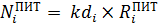 K1 – численность детей, планируемых к охвату отдыхом в лагере с дневным пребыванием детей с предоставлением двухразового питания;Тдн – продолжительность оздоровительной смены (21 день);N1 – норматив оплаты стоимости питания при двухразовом питании                 на одного ребенка в день в лагере с дневным пребыванием детей, установленный постановлением Правительства Ханты-Мансийского автономного округа – Югры от 27.01.2010 № 21-п «О порядке организации отдыха и оздоровления                  детей, проживающих в Ханты-Мансийском автономном округе – Югре»;K2 – численность детей, планируемых к охвату отдыхом в лагере с дневным пребыванием детей с предоставлением трехразового питания;N2 – норматив оплаты стоимости питания при трехразовом питании                на одного ребенка в день в лагере с дневным пребыванием детей, установленный постановлением Правительства Ханты-Мансийского автономного округа – Югры от 27.01.2010 № 21-п «О порядке организации отдыха и оздоровления                 детей, проживающих в Ханты-Мансийском автономном округе – Югре».4.3. Объем затрат на страхование детей от несчастных случаев (Sстр)            рассчитывается по следующей формуле:Sстр = K х Т х Nстр,где:K – численность детей, планируемых к охвату отдыхом в лагере с дневным пребыванием детей;Т – количество дней страхования от несчастных случаев на период оздоровительной смены;N – страховой тариф в день. 4.4. Объем затрат на приобретение канцелярских товаров на организацию практической деятельности (Sкт) рассчитывается по следующей формуле:Sкт = K х Nкт,где:K – численность детей, планируемых к охвату отдыхом в лагере с дневным пребыванием детей;Nкт – нормативные затраты на приобретение канцелярских товаров                 на организацию практической деятельности в лагере с дневным пребыванием           детей на одного ребенка, установленные уполномоченным органом для лагеря         с дневным пребыванием детей на базе муниципального образовательного учреждения. 4.5. Объем затрат на приобретение хозяйственных товаров (Sхт) рассчитывается по следующей формуле:Sхт = K х Nхт,где:K – численность детей, планируемых к охвату отдыхом в лагере с дневным пребыванием детей;Nхт – нормативные затраты на приобретение хозяйственных товаров                  для обеспечения функционирования лагеря с дневным пребыванием детей                на одного ребенка, установленные уполномоченным органом для лагеря с дневным пребыванием детей на базе муниципального образовательного учреждения. 4.6. Объем затрат на вознаграждение за оказанные услуги начальника смены лагеря с дневным пребыванием детей, начисления на вознаграждение за оказанные услуги (Sвоу) рассчитывается по следующей формуле:Sвоу = (Н х Nвоу) х (1+ Kстр),где:H – планируемое количество часов оказания услуги начальника смены                    лагеря с дневным пребыванием детей;Nвоу – стоимость оказания услуги начальника смены лагеря с дневным                   пребыванием детей за один час (в соответствии с приказом уполномоченного                 органа);Kстр – процентная ставка страхового взноса в государственные внебюджетные фонды при оплате на основании гражданско-правовых договоров.5. Перечень частных образовательных организаций-получателей субсидии и объем предоставляемой субсидии утверждаются муниципальным правовым актом Администрации города, проект которого готовит уполномоченный орган в течение пяти рабочих дней после приведения настоящего постановления                 в соответствие с решением Думы города о бюджете городского округа город Сургут на очередной финансовый год и плановый период, после вступления                в силу решения Думы города о внесении изменений в бюджет городского округа город Сургут на текущий финансовый год и плановый период (в случае если                  лицензия на ведение образовательной деятельности частной образовательной            организацией получена после утверждения бюджета города на очередной финансовый год и плановый период либо в текущем финансовом году).6. Субсидия предоставляется на основании соглашения о предоставлении субсидии, заключенного между уполномоченным органом и частной образовательной организацией по типовой форме, установленной департаментом финансов (далее – соглашение).7. На первое число месяца, предшествующего месяцу, в котором планируется заключение соглашения, частная образовательная организация должна                      соответствовать следующим требованиям:7.1. У частной образовательной организации должна отсутствовать неисполненная обязанность по уплате налогов, сборов, страховых взносов, пеней, штрафов, процентов, подлежащих уплате в соответствии с законодательством Российской Федерации о налогах и сборах.7.2. У частной образовательной организации должна отсутствовать просроченная задолженность по возврату в бюджет городского округа город Сургут субсидий, бюджетных инвестиций, предоставленных в том числе в соответствии с иными правовыми актами, и иная просроченная задолженность перед бюджетом городского округа город Сургут.7.3. Частная образовательная организация не должна находиться в процессе реорганизации, ликвидации, банкротства.7.4. Частная образовательная организация не должна получать средства                  из бюджета городского округа город Сургут в соответствии с иными нормативными правовыми актами, муниципальными правовыми актами на цели, указанные в пункте 1 раздела I настоящего порядка.7.5. Частная образовательная организация должна быть включена в реестр организаций, обеспечивающих отдых и оздоровление на территории города            Сургута.Подтверждением соответствия требованиям, установленным подпунктами 7.1, 7.3 пункта 7 раздела II настоящего порядка, являются справки из Инспекции Федеральной налоговой службы по городу Сургуту, представленные частной             образовательной организацией в уполномоченный орган по его запросу.Подтверждением соответствия требованиям, установленным подпунктом 7.2 пункта 7 раздела II настоящего порядка, является информация управления бюджетного учёта и отчетности, представленная по запросу уполномоченного органа, отдела бухгалтерского учёта и отчётности уполномоченного органа. Соответствие требованиям, установленным подпунктами 7.4, 7.5 пункта 7 раздела II настоящего порядка, определяется уполномоченным органом.Соглашение о предоставлении субсидии заключается с частной образовательной организацией после подтверждения соответствия указанным в настоящем пункте требованиям, но не позднее 10 декабря текущего года.8. Перечисление субсидии осуществляется уполномоченным органом                        не реже одного раза в месяц, в соответствии с объемами и сроками, установленными соглашением, на счета, открытые в кредитных организациях в соответствии с требованиями, установленными законодательством Российской Федерации.9. Изменение объема субсидии осуществляется при изменении показателей, учтенных при расчете объема субсидии, при внесении изменений в нормативные правовые акты, являющиеся основополагающими для определения объема                  субсидии путем внесения изменений в муниципальный правовой акт Администрации города об утверждении перечня частных образовательных организаций – получателей субсидии и объема предоставляемой субсидии, в соглашение.                     При этом увеличение объема субсидии осуществляется в пределах средств, предусмотренных на данные цели решением Думы города о бюджете городского округа город Сургут на соответствующий финансовый год и плановый период,             а также в составе сводной бюджетной росписи в случаях, установленных статьей 217 Бюджетного кодекса Российской Федерации и соответствующей частью решения Думы города о бюджете городского округа город Сургут на очередной финансовый год и плановый период.10. Не использованный в отчетном финансовом году остаток субсидии                    подлежит использованию в очередном финансовом году при принятии уполномоченным органом по согласованию с департаментом финансов решения о наличии потребности в указанных средствах. В случае недостижения частной образовательной организацией показателей результативности, установленных соглашением, средства субсидии подлежат возврату на лицевой счет уполномоченного органа до 20 декабря текущего года.Раздел III. Требования к отчетностиПорядок, сроки и формы представления частной образовательной организацией отчетности об осуществлении расходов, источником финансового обеспечения которых является субсидия, достижении показателей результатов использования субсидии, иной отчетности устанавливаются уполномоченным органом в соглашении.Раздел IV. Требования об осуществлении контроля за соблюдением условий, целей и порядка предоставления субсидий и ответственности за их нарушение1. Уполномоченным органом, Контрольно-счётной палатой города,                       контрольно-ревизионным управлением в обязательном порядке осуществляется проверка соблюдения частной образовательной организацией условий, целей                     и порядка предоставления субсидии с согласия получателя субсидии на осущест-вление таких проверок.Регламент проведения проверок, сроки подведения итогов проводимых     проверок, порядок информирования частной образовательной организации               об итогах проведенных проверок определяются муниципальным правовым                    актом уполномоченного органа, Контрольно-счётной палаты города,                              контрольно-ревизионного управления.2. В случае выявления по итогам проведенных проверок фактов нарушения порядка, условий и целей предоставления субсидии суммы, использованные частной образовательной организацией не по целевому назначению, подлежат возврату на лицевой счет уполномоченного органа в течение семи банковских дней с момента доведения до сведения частной образовательной организации                  результатов проверки.3. В случае невыполнения и (или) нарушения условий, установленных                   соглашением, перечисление субсидии по решению уполномоченного органа  приостанавливается до устранения нарушений. Основанием для приостановления (возобновления) перечисления является приказ уполномоченного органа.Приложение к порядку определения объема и условий предоставления субсидии некоммерческим организациям, не являющимся государственными (муниципальными) учреждениями, осуществляющим образовательную деятельность, на финансовое обеспечение затрат на организацию функционированиялагеря с дневным пребыванием детейЗаявкана предоставление субсидии частным организациям, осуществляющимобразовательную деятельность, на финансовое обеспечение затратна организацию функционирования лагеря с дневнымпребыванием детей в ______ году1. Наименование частной организации, осуществляющей образовательную деятельность _________________________________________________________2. Организационно-правовая форма организации ______________________3. Дата создания организации, дата и номер регистрации _______________4. Основные сферы деятельности организации ________________________5. Территория деятельности организации _____________________________6. Почтовый адрес организации (с указанием индекса) _____________________________________________________________________________________7. Контактная информация организации (номер телефона, факса, адреса электронной почты) ___________________________________________________ ____________________________________________________________________8. Руководитель организации (Ф.И.О., телефоны, электронная почта) _________________________________________________________________________9. Место открытия лагеря с дневным пребыванием детей (адрес) _____________________________________________________________________________10. Численность детей от 6 до 17 лет, планируемых к охвату отдыхом в лагере     с дневным пребыванием детей __________ чел., из них с двухразовым питанием ___________ чел., с трехразовым питанием ___________ чел.11. Период функционирования лагеря с дневным пребыванием детей                             с «____» ______ 20__г. по «____» ______ 20__г., продолжительность оздоровительной смены в лагере с дневным пребыванием детей, дней ______ 12. Запрашиваемый объем субсидии ________________ руб.13. Предполагаемые направления расходования субсидии:- питание детей, посещающих лагерь с дневным пребыванием                           детей ________ руб.;- страхование детей от несчастных случаев на период пребывания в лагере с дневным пребыванием детей __________ руб.;- приобретение канцелярских товаров __________ руб.;- приобретение хозяйственных товаров __________ руб.;- вознаграждение за оказанные услуги начальника смены лагеря с дневным пребыванием детей, начисления на вознаграждение за оказанные услуги __________ руб.Дата составления заявки «___» __________ 20__ г.Настоящим подтверждаю достоверность предоставленной информации,                     организация не находится в процессе реорганизации, ликвидации, банкротства.Руководитель организации    ____________          _________________                                                                                              (подпись)                       (расшифровка подписи)       М.П.«24»082017г.№7487